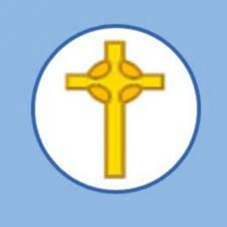 Children’s Reading List: Year 1/2 (5–7 yrs)AuthorTitleRaymond Briggs  Jeff Brown  Eoin Colfer  Mini Grey  Ted Hughes  Tove Jansson  Dick King-Smith  Jill Murphy  Andy Stanton  Roald Dahl   Helen Nicoll  Dave Pilkey  Eric Carle  Ug -  Boy Genius of the Stone Age  The Snowman  Fungus the Bogeyman  Flat Stanley  The Legend of Captain Crow's Teeth  The Adventures of the Dish and the Spoon  The Iron Man  Finn Family Moomintroll  The Sheep-Pig  The Worst Witch  Whatever Next!  Mr Gum and the Biscuit Billionaire  Charlie and The Chocolate Factory   George’s Marvellous Medicine  The Magic Finger  Meg and Mog  The Adventures of Captain Underpants  The Very Busy Spider  The Very Hungry Caterpillar  Magic Tree House  (series)  Mary Pope Osborne  Ug -  Boy Genius of the Stone Age  The Snowman  Fungus the Bogeyman  Flat Stanley  The Legend of Captain Crow's Teeth  The Adventures of the Dish and the Spoon  The Iron Man  Finn Family Moomintroll  The Sheep-Pig  The Worst Witch  Whatever Next!  Mr Gum and the Biscuit Billionaire  Charlie and The Chocolate Factory   George’s Marvellous Medicine  The Magic Finger  Meg and Mog  The Adventures of Captain Underpants  The Very Busy Spider  The Very Hungry Caterpillar  Magic Tree House  (series)  